Rabat, le 09 FEV 2015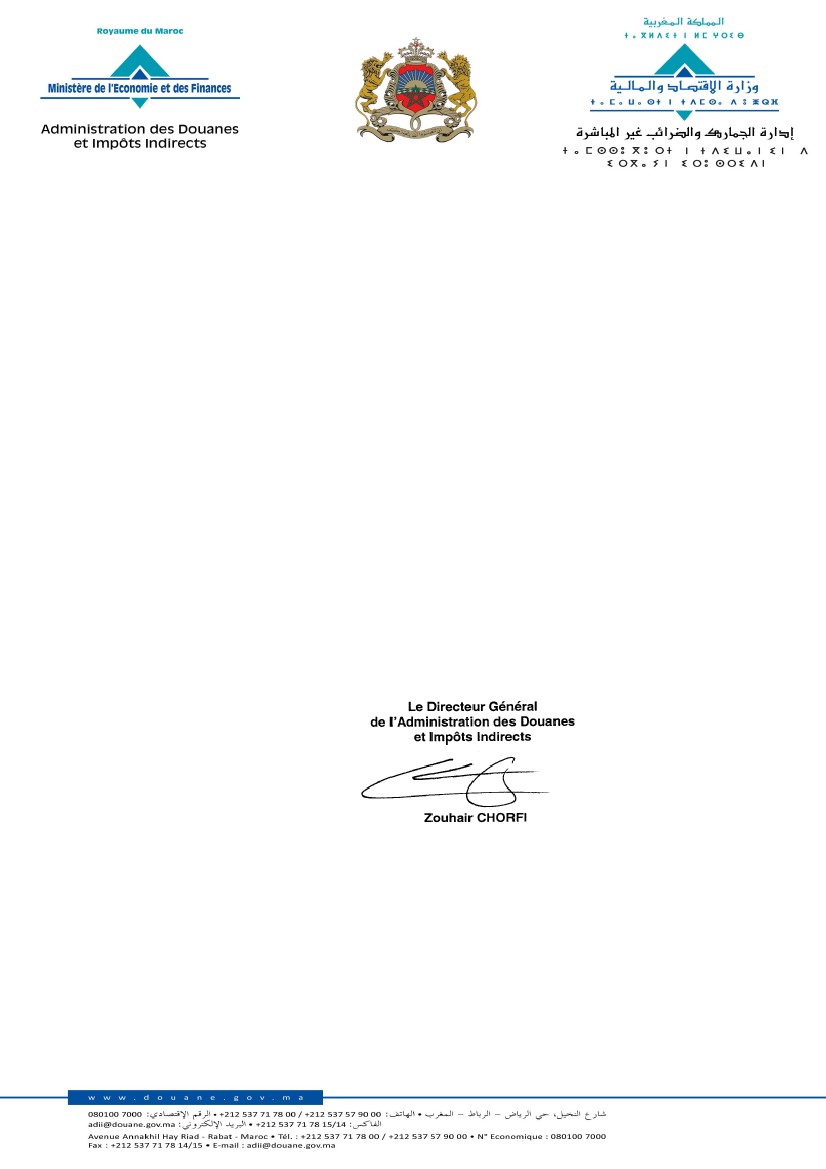 CIRCULAIRE N° 5512/400Objet : Gestion des mandats attribués aux transitaires en douane pour        l’accomplissement des formalités de dédouanement.Référ : Circulaire n° 5496/400 du 13 Janvier 2015.Les destinataires de la présente trouveront, ci‐joint en annexe, le nouveau modèlede procuration attribuée aux transitaires en douane pour l’accomplissement desformalités de dédouanement, qui annule et remplace le modèle communiqué parcirculaire visée en référence.SGI/Diffusion/09-02-15/10h25